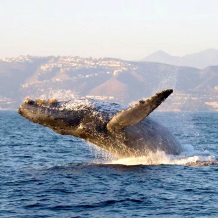 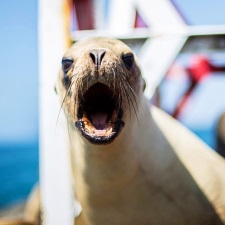 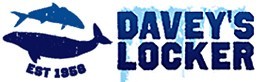 Davey’s Locker Whale Watching Scholarship ApplicationThank you for your interest in the Davey’s Locker Whale Watching! We’ve been in business for over 40 years and we provide educational and informative whale watching excursions all year long!At Davey’s Locker, we recognize that field trip costs can be a barrier for many students. As a result, we offer limited scholarship funding for schools who want bring their classes out on the water to participate in our whale watching excursions. These funds are primarily reserved for Title I schools.If you request scholarship funding, you must agree to meet a few other specific requirements, including: Facilitating at least one of our pre- and post-trip lesson plan from our curriculum packets, available on our website via http://newportwhales.com/school.html Prove your school has a Title I statusFill out the student liability & photo release forms, and (you and/or students) agree to be photographed and/or filmed on the water for promotional or educational uses at Davey’s Locker & Newport Landing Whale Watching on the day of your trip. Any group size may apply for scholarships towards the cruise cost of $11/student or the Enhanced Whale Watching $900 cruise cost. Davey’s Locker does not normally cover costs for chaperones. Teachers receiving scholarship funding will be notified on a rolling basis as funds are made available. If you have any questions about scheduling a trip date, financial aid, or if you would like to submit a completed form, please contact Jessica Roame, Newport Landing and Davey’s Locker Education Coordinator, via email at Jessica@newportwhales.com . I. Applicant Information Teacher Name: __ _____________________________________________________________________ E-mail Address: ________________________________________________________________________ School Name: ________________________________________________________________________ School Address: ________________________________________________________________________ _____________________________________________________________________________________Phone Number: ________________________________________________________________________ Number of Classes: _______________ Number of Students: _________ Number of Teachers: _______________ Grade: _______ Program Date: ________________________________ Have you participated in a Whale Watch with Newport Landing or another company in the past? Yes        No What school year(s) did you participate in a Whale Watch cruise & what company did you use? _____________________________________________________________________________________Does your school have Title 1 status?          Yes          No Do you intend to complete the scholarship funding requirements, including: Facilitating pre- and post-trip student assessments and sharing the data with Davey’s Locker if requested Prove your school has a Title I status          	 Yes                       No You and/or students agree to be photographed and/or filmed on the water for promotional or educational uses at Davey’s Locker & Newport Landing Whale Watching on the day of your trip?Yes		NoIf no please explain:If you only qualify for partial funding, will you be able to supply your own funding to cover the additional cost of the trip?Yes                         NoIf no please explain:Estimated Total Program Cost Total Number of Students: ________________________ Total Number of Teachers:_________________________Total Number of chaperones:______________________ (We usually recommend a 1:10 ratio if possible)Total Cost of Program(s): ________________________ ($11/student, teacher)  or Enhanced ($900 flat)Total Field Trip Cost: ________________________ For obvious reasons, schools that can supply some of their own funding broaden our program impact by allowing our scholarship funds to benefit more students. Please estimate funds that you can provide to offset the cost of the field trip. If your district prohibits you from pursuing these sources, mark ‘0’ and explain in the section provided. Additional Funding Sources Parents of Participating Students: ________________________ Fundraising Efforts: ________________________ Grants: ________________________ Total Funding From Other Sources: ________________________ Total Amount of Financial Aid Requested: ________________________ Please explain why you are requesting financial aid. Please include evidence of financial need (e.g., Title I school or school qualifies for other assistance programs.) Please explain how this program supports your classroom’s curriculum. Are you willing to send a donation request letter to companies in your neighborhood?     Yes      No Please attach/submit information on your Title 1 School status.IV. Final Agreement I do hereby certify that the information presented in this form is true and correct. I understand that even if financial aid is granted, Davey’s Locker Whale Watching will require me to turn in a refundable 50% deposit in the form of a check in order to make a reservation for the desired  trip date. I also understand that if I am approved for scholarship funding, I will be required to facilitate at least one student lesson plan provided by newportwhales.comIn accordance with these provisions, I submit my application. Signature: __ _____________________________________________________________________ Printed Name: __ _____________________________________________________________________ Date: __ _____________________________________________________________________ 